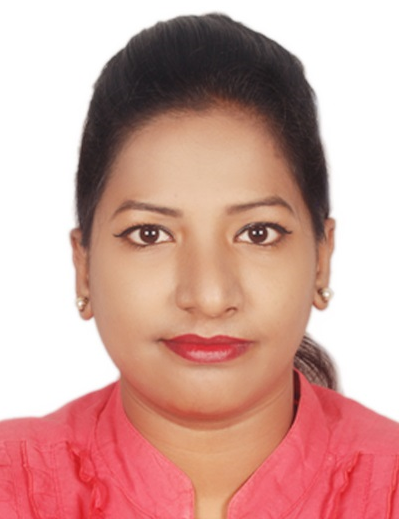 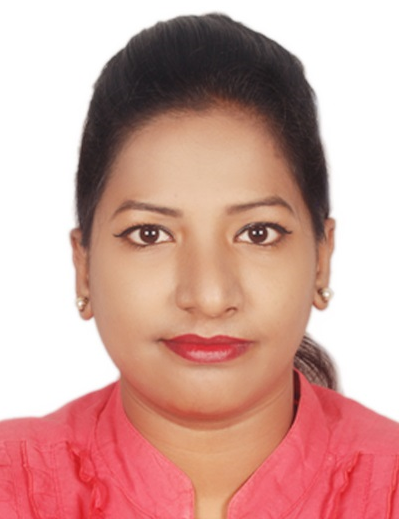 Name: Miss RajeshreeRajeshree.372997@2freegmail.com  . saurabhsabnis@gmail.com                                    CAREER OBJECTIVE	To attain quality oriented result and achieve peak of success for the organization by inculcating my technical skills into practice.WORK EXPERIENCE	Name of the Organization: Wipro InfoTech (Working for Client – HDFC Bank)Position Held: Technical SupportDuration: 28th May 2014 – 1st September 2015            Work Profile :	Managing and Maintaining all troubleshooting related Network & Software related to BankConfiguring Lotus and other software installation          Achievements: I was awarded 6 time as a best employee in Wipro InfoTechCompany : LG Solution PlazaPosition Held: Customer Care Officer            Duration:(21st Jan 2011 to 30 June 2013 )            Work Profile :	Deal with all calls received within the Customer Service Centre in line with current Service Level Agreements, policies and any necessary follow-up work in relation to incoming calls.Day to day management. Manage customer services team to deliver what customers need and to continually improve your customer service team’s efficiency and effectiveness.Achievements: Exceeded the LG solution sales goals by effective up-selling of company’s AMC policy.M.Sc ITKishinchand Chellaram CollegeMumbai University431/600443/600451/600426/600Aug’2017Nov’2017May’2016Dec’2015Sem 4 – 69 %A GradeSem 3 - 74% Sem 2 - 75.16% Sem 1 - 71% B.Sc ITSt. Peters CollegeMumbai University603/750497/750April’2014Oct’2013Sem 6 – 80.04%Sem 5 - 66.26%H.S.CS.V.M CollegeMaharashtra Board332/600Feb’200955.33% S.S.CNirmala Mata Girl’s SchoolMaharashtra Board461/650Mar’200770.92% COMPUTER SKILLSNetworking, SQL Database, Software testing. Microsoft certification in Network security. PERSONALITY TRAITS	Team spirit and can work individual as well.Adaptive, determined, focused and quick learner.Good management and communication skills.Keen and interested to learn new things.Interest in learning TechnologiesPresentation SkillsPunctualityACADEMIC  PROJECT	Cryptography Based on  Color Substitution.Language  Of  Implementation :  ASP.NetSystem Processor : Above Windows 98 &Intel Core ProcessorProject  Description:In this project, an innovative cryptographic substitution method is proposed to generate a stronger cipher than the existing substitution algorithms. This method emphasizes on the substitution of characters, numbers and special symbols with color blocks.PERSONAL DETAILSDate of Birth21st December 1991NationalityIndianGenderFemaleMarital StatusSingleLanguages KnownEnglish,Hindi,MarathiReligionHinduHobbiesListening MusicPassport Expiry15/12/2026Visa StatusTourist VisaVisa Expiry17th Nov 2017DECLARATION		I hereby declare that the above mentioned information is correct up to my knowledge and I bear the responsibility for the correctness of the above mentioned particulars.Date :    /    /         Place :   